     1 - Dados Pessoais       2 -  Formação Acadêmica Básica     3 - Cursos de Pós-Graduação                     (*) Código de classificação das Áreas do Conhecimento - CNPq Formulário 1 – 2/2      4 -  Especialidades / Áreas de Atuação (descrição em, no máximo, 4 linhas)     5 -  Experiência profissional------------------------------------------------------------------------------------------------------------------------------------------------Destaque aqui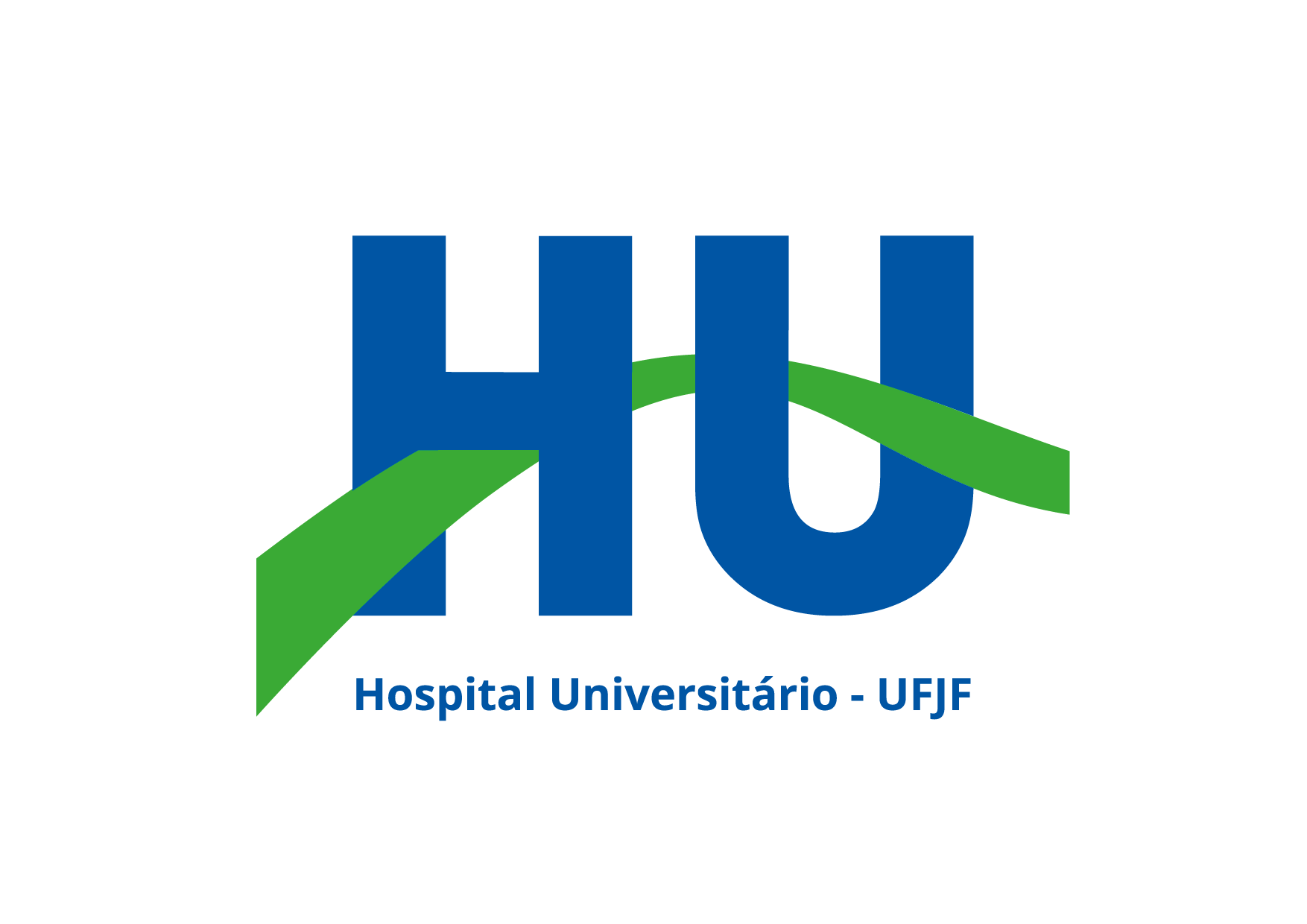 HOSPITAL UNIVERSITÁRIO DA UNIVERSIDADE FEDERAL DE JUIZ DE FORA Gestão de Ensino e Pesquisa - Setor de Pesquisa e Inovação Tecnológica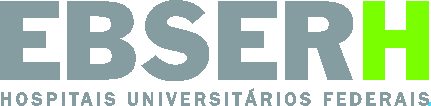 Versão Outubro 2015Cadastro de PesquisadorPROCESSO NºNOME:        NOME:        NOME:        NOME:        NOME:        NOME:        NOME:        CPF:          CPF:          CPF:          IDENTIDADE :      IDENTIDADE :      IDENTIDADE :      IDENTIDADE :      ENDEREÇO RESIDENCIAL (RUA/AV./Nº):       ENDEREÇO RESIDENCIAL (RUA/AV./Nº):       ENDEREÇO RESIDENCIAL (RUA/AV./Nº):       ENDEREÇO RESIDENCIAL (RUA/AV./Nº):       ENDEREÇO RESIDENCIAL (RUA/AV./Nº):       ENDEREÇO RESIDENCIAL (RUA/AV./Nº):       ENDEREÇO RESIDENCIAL (RUA/AV./Nº):       BAIRRO:        BAIRRO:         CEP:            CEP:           CIDADE / ESTADO: CIDADE / ESTADO: CIDADE / ESTADO: TELEFONE:  (   )      TELEFONE:  (   )       FAX:  (   )       FAX:  (   )       FAX:  (   )       FAX:  (   )       FAX:  (   )      TITULAÇÃO MÁXIMA:  TITULAÇÃO MÁXIMA:  ÁREA  DA TITULAÇÃO MÁXIMA:ÁREA  DA TITULAÇÃO MÁXIMA:ÁREA  DA TITULAÇÃO MÁXIMA:CÓDIGO DA ÁREA (CNPq) CÓDIGO DA ÁREA (CNPq) ENDEREÇO ELETRÔNICO:1.2.ENDEREÇO ELETRÔNICO:1.2.ENDEREÇO ELETRÔNICO:1.2.ENDEREÇO ELETRÔNICO:1.2.ENDEREÇO ELETRÔNICO:1.2.ENDEREÇO ELETRÔNICO:1.2.ENDEREÇO ELETRÔNICO:1.2.INSTITUIÇÃO DE VÍNCULO:       INSTITUIÇÃO DE VÍNCULO:       INSTITUIÇÃO DE VÍNCULO:       INSTITUIÇÃO DE VÍNCULO:       INSTITUIÇÃO DE VÍNCULO:       INSTITUIÇÃO DE VÍNCULO:       INSTITUIÇÃO DE VÍNCULO:       UNIDADE/DEPARTAMENTO/LABORATÓRIO:       UNIDADE/DEPARTAMENTO/LABORATÓRIO:       UNIDADE/DEPARTAMENTO/LABORATÓRIO:       UNIDADE/DEPARTAMENTO/LABORATÓRIO:       UNIDADE/DEPARTAMENTO/LABORATÓRIO:       UNIDADE/DEPARTAMENTO/LABORATÓRIO:       UNIDADE/DEPARTAMENTO/LABORATÓRIO:       TELEFONE:  (   )       FAX:  (   )       FAX:  (   )       FAX:  (   )       FAX:  (   )       FAX:  (   )      ENDEREÇO ELETRÔNICO:CARGO NA INSTITUIÇÃO:       CARGO NA INSTITUIÇÃO:       CARGO NA INSTITUIÇÃO:       CARGO NA INSTITUIÇÃO:       CARGO NA INSTITUIÇÃO:       CARGO NA INSTITUIÇÃO:       CARGO NA INSTITUIÇÃO:       CURSOANOINSTITUIÇÃO (SIGLA)CURSOINSTITUIÇÃOÁREA(*)ANO EMPRESA OU INSTITUIÇÃOCARGO/FUNÇÃOPERÍODONOME E ASSINATURA DO PESQUISADOR:NOME:       LOCAL E DATA:      ,       __________________________________________________________________________________ASSINATURACOMPROVANTE DE REGISTROEu, ____________________________________________________________________________, em nome da Gerência de Ensino e Pesquisado HU-UFJF, certifico que o pesquisador ____________________________________________________________ entregou seu Cadastro de Pesquisador, que foi registrado com o No._____________.Juiz de Fora, _______/_______/_________Nome completo:_________________________________________________________________________________________________________________Assinatura